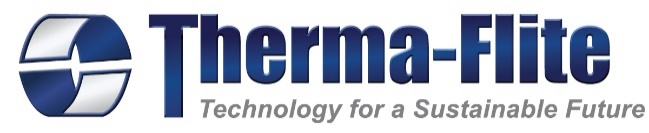 FOR IMMEDIATE RELEASE:Media Contact: Marilyn Franklin – 214-957-8816mfranklin@therma-flite.comTHERMA-FLITE ANNOUNCES THE LAUNCH OF THE “SLUDGEBOX”, A NEW MODULAR COMPACT BIOSOLIDS DRYING SYSTEM First-of-its-Kind Biosolids Drying Technology Available to Municipalities that is More Affordable than Landfill Disposal (Dallas TX) Today, Therma-Flite, a resource recovery technology company, launched the Modular Biosolids Drying System, MBD that, based on the company’s proven BIO-SCRU technology, is a turnkey solution for drying sludge to produce Class A biosolids. The new system is the first of its kind creating a new category in the industry due to its portability, which allows the system to be relocated more easily than the more permanent systems currently on the market.“There are thousands of customers, municipalities, environmental services and engineering firms who want to do the right thing for the environment by moving to the production of Class A biosolids and keeping sludge out of the landfills,” said VP and biosolids management expert, Peter Commerford. “They want access to a system that, quite frankly, was more affordable, smaller and portable than what was available on the market. Therma-Flite is a leader in this biosolids drying space and we innovated the MBD, or what we’ve nicknamed ‘The SludgeBox’ to help remove the barriers these mid-sized city leaders were facing in transitioning to a Class A biosolids program.”The ‘SludgeBox’ is designed as an easy-to-deploy total turnkey solution. It is containerized for intermodal transportation, factory assembled and pre-tested, and arrives onsite pre-piped, pre-wired and deployable within a matter of weeks. Service program options are available on the new sludge drying system for municipalities who prefer to outsource the operation of their biosolids management program. About Therma-Flite:Therma-Flite is a resource recovery technology company that builds innovative thermal processing systems that extract resources that would otherwise go to a landfill or to waste.  With operations in several locations throughout the US, the company helps customers in NA as well as Europe and Asia, maximize the value of their waste streams in an environmentally responsible manner. For more information, visit www.therma-flite.com. #######